Publicado en Barcelona el 16/11/2020 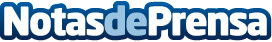 Alqvimia: Cofre-Calendario de adviento, el pequeño lujo de edición limitadaLa magia de la navidad juega un papel importante en el calendario de adviento de ALQVIMIA, porque cada día descubre la edición limitada de una mini-talla totalmente experiencial, ya que las formulas de ALQVIMIA son con aceites esenciales y vegetales biológicos, de siembra ecológica y elaborados con todos los principios de sostenibilidadDatos de contacto:Andrea Torres933 238 770 Nota de prensa publicada en: https://www.notasdeprensa.es/alqvimia-cofre-calendario-de-adviento-el Categorias: Nacional Moda Sociedad Consumo Biología http://www.notasdeprensa.es